KLUBBRAPPORT 2017KLUBBRAPPORT 2017KLUBBRAPPORT 2017KLUBBRAPPORT 2017KLUBBRAPPORT 2017KLUBBRAPPORT 2017KLUBBRAPPORT 2017KLUBBRAPPORT 2017KLUBBRAPPORT 2017KLUBBRAPPORT 2017KLUBBRAPPORT 2017KLUBBRAPPORT 2017KLUBBRAPPORT 2017KLUBBRAPPORT 2017KLUBBRAPPORT 2017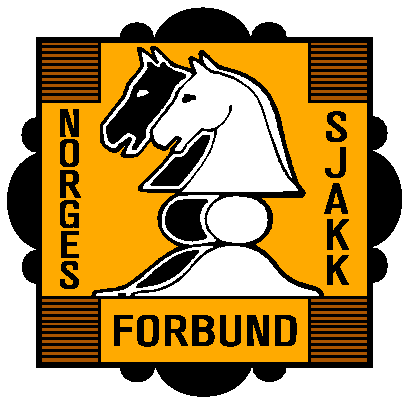 Norges SjakkforbundSandakerveien 24 D, 0473 OsloTlf.: 22 15 12 41E-post: nsf@sjakk.noNorges SjakkforbundSandakerveien 24 D, 0473 OsloTlf.: 22 15 12 41E-post: nsf@sjakk.noNorges SjakkforbundSandakerveien 24 D, 0473 OsloTlf.: 22 15 12 41E-post: nsf@sjakk.noDet er viktig at e-postadresser fylles ut.Det er viktig at e-postadresser fylles ut.Det er viktig at e-postadresser fylles ut.Det er viktig at e-postadresser fylles ut.Det er viktig at e-postadresser fylles ut.Det er viktig at e-postadresser fylles ut.Det er viktig at e-postadresser fylles ut.Det er viktig at e-postadresser fylles ut.Det er viktig at e-postadresser fylles ut.Det er viktig at e-postadresser fylles ut.Det er viktig at e-postadresser fylles ut.Det er viktig at e-postadresser fylles ut.Det er viktig at e-postadresser fylles ut.Det er viktig at e-postadresser fylles ut.Det er viktig at e-postadresser fylles ut.Det er viktig at e-postadresser fylles ut.Det er viktig at e-postadresser fylles ut.Det er viktig at e-postadresser fylles ut.Det er viktig at e-postadresser fylles ut.Det er viktig at e-postadresser fylles ut.Klubb:Klubb:Klubb:Organisasjonsnr.Organisasjonsnr.Organisasjonsnr.Spillested:Spillested:Spillested:Spillested:Spillested:Ukedag(er):Ukedag(er):Ukedag(er):Ukedag(er):Ukedag(er):Ukedag(er):Klokka:HjemmesideHjemmesideHjemmesideHjemmesideHjemmesideHjemmesideHjemmesideHjemmesideHjemmesideHjemmesideHjemmesideNeste årsmøte klubben skal være i:Neste årsmøte klubben skal være i:Neste årsmøte klubben skal være i:Neste årsmøte klubben skal være i:Neste årsmøte klubben skal være i:Neste årsmøte klubben skal være i:Neste årsmøte klubben skal være i:Neste årsmøte klubben skal være i:Neste årsmøte klubben skal være i:Neste årsmøte klubben skal være i:Neste årsmøte klubben skal være i:(måned/år)(måned/år)Leder (med den adressen post til klubben skal sendes til)Leder (med den adressen post til klubben skal sendes til)Leder (med den adressen post til klubben skal sendes til)Leder (med den adressen post til klubben skal sendes til)Leder (med den adressen post til klubben skal sendes til)Leder (med den adressen post til klubben skal sendes til)Leder (med den adressen post til klubben skal sendes til)Leder (med den adressen post til klubben skal sendes til)Leder (med den adressen post til klubben skal sendes til)Leder (med den adressen post til klubben skal sendes til)Leder (med den adressen post til klubben skal sendes til)Leder (med den adressen post til klubben skal sendes til)Leder (med den adressen post til klubben skal sendes til)Leder (med den adressen post til klubben skal sendes til)Leder (med den adressen post til klubben skal sendes til)Leder (med den adressen post til klubben skal sendes til)Leder (med den adressen post til klubben skal sendes til)Leder (med den adressen post til klubben skal sendes til)Leder (med den adressen post til klubben skal sendes til)Leder (med den adressen post til klubben skal sendes til)Navn:Navn:Adresse:Adresse:Adresse:Adresse:Tlf.:Tlf.:Tlf.:E-post:E-post:E-post:KassererKassererKassererKassererKassererKassererKassererKassererKassererKassererKassererKassererKassererKassererKassererKassererKassererKassererKassererKassererNavn:Navn:Adresse:Adresse:Adresse:Adresse:Tlf.:Tlf.:Tlf.:E-post:E-post:E-post:Klubbens bankkonto:Klubbens bankkonto:Klubbens bankkonto:Klubbens bankkonto:Klubbens bankkonto:Klubbens bankkonto:Klubbens bankkonto:Klubbens bankkonto:DatoDatoDatoDatoDatoDatoLeders underskriftLeders underskriftLeders underskriftLeders underskriftLeders underskriftLeders underskriftLeders underskriftLeders underskriftLeders underskriftLeders underskrift